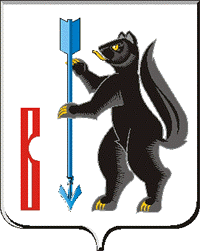 АДМИНИСТРАЦИЯГОРОДСКОГО ОКРУГА ВЕРХОТУРСКИЙП О С Т А Н О В Л Е Н И Еот 20.03.2017г. № 196г. ВерхотурьеОб утверждении Документа планирования регулярных перевозок пассажиров и багажа автомобильным транспортом по муниципальным маршрутам на территории городского округа ВерхотурскийВ соответствии со статьей 16 Федерального закона от 06 октября 2003 года № 131-ФЗ «Об общих принципах организации местного самоуправления в Российской Федерации», Федеральным законом от 13 июля 2015 года № 220-ФЗ «Об организации регулярных перевозок пассажиров и багажа автомобильным транспортом и городским наземным электрическим транспортом в Российской Федерации и о внесении изменений в отдельные законодательные акты Российской Федерации», Законом Свердловской области от 21.12.2015 года № 160-ОЗ «Об организации транспортного обслуживания населения на территории Свердловской области», Положения об организации транспортного обслуживания населения на территории городского округа Верхотурский, утвержденного постановлением Администрации городского округа Верхотурский от 03.06.2016г. № 458, Порядка подготовки документа планирования регулярных перевозок пассажиров и багажа автомобильным транспортом по муниципальным маршрутам на территории городского округа Верхотурский, утвержденного постановлением Администрации городского округа Верхотурский от 17.03.2017г. № 192, руководствуясь статьей 26 Устава городского округа Верхотурский,ПОСТАНОВЛЯЮ:1. Утвердить Документ планирования регулярных перевозок пассажиров и багажа автомобильным транспортом по муниципальным маршрутам на территории городского округа Верхотурский (прилагается).2. Опубликовать настоящее постановление в информационном бюллетене «Верхотурская неделя» и разместить на официальном сайте городского округа Верхотурский.3. Контроль исполнения настоящего постановления возложить на первого заместителя главы Администрации городского округа Верхотурский Храмцова А.В.Глава Администрациигородского округа Верхотурский					      В.В. СизиковУтвержденопостановлением Администрациигородского округа Верхотурский от 20.03.2017г. № 196«Об утверждении Документа планирования регулярных перевозок пассажиров и багажа автомобильным транспортом по муниципальным маршрутам на территории городского округа Верхотурский»ДОКУМЕНТ ПЛАНИРОВАНИЯрегулярных перевозок пассажиров и багажа автомобильным транспортом по муниципальным маршрутам на территории городского округа Верхотурский1. Общие положения1.1. Целью развития регулярных перевозок пассажиров и багажа автомобильным транспортом по муниципальным маршрутам на территории городского округа Верхотурский является повышение качественного уровня транспортного обслуживания населения, с учетом социальных, экономических и экологических факторов.1.2. В рамках реализации поставленной цели основными задачами развития регулярных перевозок пассажиров и багажа автомобильным транспортом по муниципальным маршрутам на территории городского округа Верхотурский являются:1) повышение качества транспортного обслуживания населения по муниципальным маршрутам регулярных перевозок;2) формирование оптимальной Единой маршрутной сети;3) проведение конкурсных процедур по определению исполнителя на выполнение регулярных перевозок пассажиров и багажа;4) совершенствование транспортной инфраструктуры;5) контроль осуществления регулярных перевозок пассажиров и багажа;6) эффективное использование бюджетных средств при организации транспортного обслуживания.2. Текущее состояние регулярных перевозок пассажиров и багажа автомобильным транспортом по муниципальным маршрутам на территории городского округа Верхотурский2.1. Автомобильный транспорт, осуществляющий регулярные перевозки пассажиров и багажа автомобильным транспортом по муниципальным маршрутам на территории городского округа Верхотурский представлен автобусами. В настоящее время регулярную перевозку пассажиров и багажа автомобильным транспортом в соответствии с утвержденным Реестром маршрутов регулярных перевозок пассажиров и багажа Единой маршрутной сети городского округа Верхотурский осуществляет муниципальное унитарное предприятие «Транспорт».2.2. Маршрутная сеть на территории городского округа Верхотурский состоит из 7 муниципальных маршрутов регулярных перевозок. Единая маршрутная сеть на территории городского округа Верхотурский утверждается постановлением Администрации городского округа Верхотурский2.3. Муниципальные маршруты регулярных перевозок пассажиров и багажа обслуживаются автобусами малого (7 ед.) и особо малого (3 ед.) классов. Общее количество автобусов, осуществляющих перевозку пассажиров по муниципальным маршрутам, 10 единиц.2.5. Объем перевезенных пассажиров городским общественным транспортом за 2016 год составил 6611,3 человек.2.6. По территории городского округа Верхотурский проходят два регулярных межмуниципальных маршрута:1. № 601 «Верхотурье – Екатеринбург»;2. № 877 «Восточный – Верхотурье – Серов»2.7. Следует отметить, что в течение последних лет произошли определенные изменения в сфере регулярных перевозок, которые привели к возникновению существенных проблем в их организации, а именно:1) недостаточный в течение последних лет контроль со стороны уполномоченных органов за соблюдением перевозчиками требований нормативно-правовых актов в сфере организации регулярных перевозок;2) недостаточное количество обустроенных в соответствии с требованиями нормативных документов остановок общественного транспорта.3. Виды регулярных перевозок по муниципальным маршрутам4. Установление, изменение и отмена муниципальных маршрутов5. График проведения конкурсов на заключения муниципальных контрактов на выполнение работ, связанных с осуществлением регулярных перевозок по регулируемым тарифам, и конкурсов на право получения свидетельств, с осуществлением регулярных перевозок по нерегулируемым тарифам6. План проведения иных мероприятий, направленных на обеспечение транспортного обслуживания населения7. Ожидаемые результаты реализации мероприятий развития регулярных перевозок транспортом общего пользования:7.1. Повышение безопасности транспортного обслуживания населения.7.2. Повышение удобства, комфортности и привлекательности для населения транспорта общего пользования.7.3. Повышение уровня доступности транспорта общего пользования для граждан, относящихся к маломобильным группам населения.7.4. Повышение уровня информированности населения о движении городского общественного транспорта.№ п/пНомер и наименование муниципального маршрутаФактический вид регулярных перевозок на муниципальном маршрутеПланируемый вид регулярных перевозок на муниципальном маршрутеДата изменения вида регулярных перевозок1.«Торговый центр –ИК-53»по регулируемым тарифампо регулируемым тарифамне планируется2.«п. Мостовая – п. Фура – п. Калачик – Торговый центр –ж д .Вокзал»по регулируемым тарифампо регулируемым тарифамне планируется3.«Торговый центр – ж.д. Вокзал»по регулируемым тарифампо регулируемым тарифамне планируется4.«Верхотурье – п.Калачик- д/о «Актай»»по регулируемым тарифампо регулируемым тарифамне планируется5.«Верхотурье – Прокоп-Салда»по регулируемым тарифампо регулируемым тарифамне планируется6.«Верхотурье – Пия»по регулируемым тарифампо регулируемым тарифамне планируется7.«Верхотурье – Дерябино»по нерегулируемым тарифампо нерегулируемым тарифамне планируется№ п/пНомер и наименование муниципального маршрутаВид изменения муниципального маршрута (установление, изменение, отмена)Содержание измененияДата изменения1.«Торговый центр –ИК-53»не планируется--2.«п. Мостовая – п. Фура – п. Калачик – Торговый центр –ж д .Вокзал»не планируется--3.«Торговый центр – ж.д. Вокзал»не планируется--4.«Верхотурье – п.Калачик- д/о «Актай»»не планируется--5.«Верхотурье – Прокоп-Салда»не планируется--6.«Верхотурье – Пия»не планируется--7.«Верхотурье – Дерябино»не планируется--№ п/пНомер и наименование муниципального маршрутаДата начала проведения процедуры заключения муниципального контракта в соответствии с Федеральным законом № 44-ФЗДата начала действия муниципального контрактаДата начала проведения конкурсной процедуры в соответствии с Федеральным законом № 220-ФЗДата начала действия свидетельства об осуществлении перевозок по муниципальному маршруту1.«Торговый центр –ИК-53»4 квартал 2017г. – 1 полугодие 2018г.15.04.2018г.--2.«п. Мостовая – п. Фура – п. Калачик – Торговый центр –ж д .Вокзал»4 квартал 2017г. – 1 полугодие 2018г.15.04.2018г.--3.«Торговый центр – ж.д. Вокзал»4 квартал 2017г. – 1 полугодие 2018г.15.04.2018г.--4.«Верхотурье – п.Калачик- д/о «Актай»»4 квартал 2017г. – 1 полугодие 2018г.15.04.2018г.--5.«Верхотурье – Прокоп-Салда»4 квартал 2017г. – 1 полугодие 2018г.15.04.2018г.--6.«Верхотурье – Пия»4 квартал 2017г. – 1 полугодие 2018г.15.04.2018г.--7.«Верхотурье – Дерябино»4 квартал 2017г. – 1 полугодие 2018г.15.04.2018г.--№ п/пНаименование мероприятияСрок выполнения мероприятияОтветственный исполнитель1.Проведение конкурсной процедуры и заклю-чение муниципального контракта на органи-зацию, и выполнение регулярных перевозок пассажиров и багажа автомобильным транс-портом по муниципальным маршрутам на территории городского округа Верхотурский4 квартал 2017г. – 1 полугодие 2018г.Отдел жилищно-коммунального хозяйства2.Контроль за своевременным и полным выпус-ком подвижного состава на линию, соблюде-нием регулярности движения по маршрутам регулярных перевозок;мониторинг исполнения расписания и графика движения по маршрутам регулярных перево-зок;проведение периодического обследования пассажиропотока;сбор, обработка статистической информации, подготовка отчетной информацииПостоянноОтдел жилищно-коммунального хозяйства,Муниципальное унитарное предприятие «Транспорт»3.Обследование остановок общественного транспорта с целью оборудования их посадочными площадками, ограждениями, навесами, скамьями, информационными табличками, дорожными знаками, схемами маршрутов общественного транспорта2 и 3 квартал 2017г.Муниципальное жилищное эксплуатационное управление «Служба заказчика»4.Составление смет, с последующим внесением расходов в бюджет городского округа Верхотурский2018-2019гг.Муниципальное жилищное эксплуатационное управление «Служба заказчика»5.Реконструкция остановок общественного транспорта с оборудованием их посадочными площадками, ограждениями, навесами, скамьями, информационными табличками, дорожными знаками, схемами маршрутов общественного транспорта2018-2019гг.Муниципальное жилищное эксплуатационное управление «Служба заказчика»6.Установка информационных табло и речевых информаторов для установки в салоне транспортных средств категории МЗ, эксплуатируемых на маршрутах регулярных перевозок для перевозки инвалидов 2018-2019гг.Муниципальное унитарное предприятие «Транспорт»7.Приобретение низкопольного транспортного средства категории МЗ2018-2019гг.Администрация городского округа Верхотурский для передачи в ведение МУП «Транспорт»